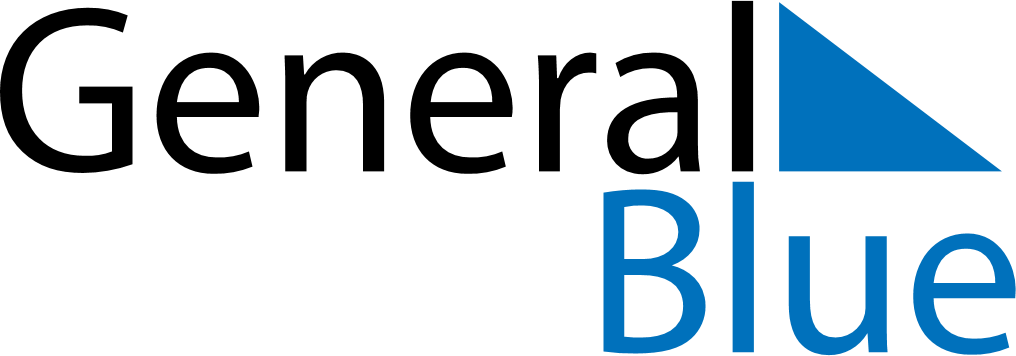 May 2024May 2024May 2024May 2024HungaryHungaryHungarySundayMondayTuesdayWednesdayThursdayFridayFridaySaturday12334Labour Day56789101011Mother’s Day12131415161717181920212223242425PentecostWhit MondayNational Defense Day26272829303131